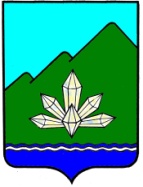 Приморский крайДума Дальнегорского городского округавосьмого созываПРОЕКТ РЕШЕНИЯ«__» __________2023г.                 г. Дальнегорск                                            № ___О внесении изменений в решение Думы Дальнегорского городского округа от 01.12.2022 № 30 «О бюджете Дальнегорского городского округа на 2023 год и плановый период 2024 и 2025 годов»Руководствуясь Бюджетным кодексом Российской Федерации, Федеральным законом «Об общих принципах организации местного самоуправления в Российской Федерации», Уставом Дальнегорского городского округа, Положением «О бюджетном процессе в Дальнегорском городском округе»,Дума Дальнегорского городского округа,РЕШИЛА:1. Внести в решение Думы Дальнегорского городского округа от 01.12.2022 № 30 «О бюджете Дальнегорского городского округа на 2023 год и плановый период 2024 и 2025 годов» (газета «Трудовое слово» от 07.12.2022 №49, от 12.04.2023 №15, 21.06.2023 № 25, 04.10.2023 № 40) следующие изменения:1.1) в пункте 1.1 цифры «1 775 684 500,17» заменить цифрами «1 780 229 377,20»;1.2) в пункте 1.2 цифры «1 852 111 115,57» заменить цифрами «1 856 464 022,51»;1.3) в пункте 1.3 цифры «76 426 615,40» заменить цифрами «76 234 645,31»;1.4) пункт 3.6 изложить в следующей редакции:«3.6. Утвердить общий объем бюджетных ассигнований на исполнение публичных нормативных обязательств в сумме 25 451 660,38 рублей, в том числе:– в сумме 406 800,00 рублей - на выплаты компенсации родителям (законным представителям) детей в возрасте от 6,5 до 15 лет включительно, проживающих на территории Приморского края, части расходов на оплату стоимости путевки, приобретенной в организациях и (или) у индивидуальных предпринимателей, оказывающих услуги по организации отдыха и оздоровления детей;– в сумме 9 101 291,52 рублей – на выплаты компенсации части платы, взимаемой с родителей (законных представителей) за присмотр и уход за детьми, осваивающими образовательные программы дошкольного образования в организациях, осуществляющих образовательную деятельность; – в сумме 82 954,74 рублей на доплаты к пенсиям муниципальных служащих;– в сумме 5 228 010,85 рублей на выплаты ежемесячного пособия на содержание приемных детей;- в сумме 107 743,44 рублей на ежемесячную доплату приемным семьям, воспитывающим трех и более приемных детей, до величины прожиточного минимума в Приморском крае;– в сумме 96 800,00 рублей на выплаты материальной помощи на организацию отдыха приемных детей;– в сумме 9 830 432,45 рублей на ежемесячные выплаты на содержание детей-сирот и детей, оставшихся без попечения родителей и находящихся под опекой (попечительством), предварительной опекой (попечительством) в семьях граждан в Приморском крае;- в сумме 511 324,03 рублей на ежемесячные доплаты опекунам (попечителям), имеющим трех и более детей-сирот и детей, оставшихся без попечения родителей и находящихся под опекой (попечительством), предварительной опекой (попечительством) в семьях граждан, до величины прожиточного минимума в Приморском крае;- в сумме 86 303,35 рублей на выплаты дополнительной меры социальной поддержки лиц из числа детей-сирот и детей, оставшихся без попечения родителей, находившихся под попечительством до достижения 18-летнего возраста и обучающихся по очной форме обучения в общеобразовательных организациях на территории Приморского края в виде ежемесячных денежных средств на их содержание до окончания обучения.»;1.5) пункт 9 изложить в следующей редакции:«9. Утвердить объем бюджетных ассигнований муниципального дорожного фонда Дальнегорского городского округа на 2023 год в размере 104 803 869,18 рублей, на плановый период 2024 и 2025 годов – в размере соответственно 15 691 510,00 рублей и 17 223 080,00 рублей.»;1.6) пункт 15 изложить в следующей редакции:«15. Утвердить объем бюджетных ассигнований на осуществление бюджетных инвестиций в объекты муниципальной собственности: 1) на 2023 год в размере 19 661 232,80 рублей, в том числе:на приобретение жилых помещений для детей-сирот и детей, оставшихся без попечения родителей, лиц из числа детей-сирот и детей, оставшихся без попечения родителей, жилыми помещениями – 16 190 232,00 рублей;на строительство автомобильных дорог для подъезда к земельным участкам, предоставляемым многодетным семьям в районе ул. Крайняя, ул. Ильченко, ул. Цветная в г. Дальнегорск – 3 471 000,80 рублей.2) на плановый период 2024 и 2025 годов – в размере соответственно 9 176 027,47 рублей и 8 523 180,00 рублей, в том числе:на приобретение жилых помещений для детей-сирот и детей, оставшихся без попечения родителей, лиц из числа детей-сирот и детей, оставшихся без попечения родителей, жилыми помещениями: на 2024 год – 8 523 180,00 рублей и на 2025 год –  8 523 180,00 рублей;на реконструкцию МБУ ДК «Горняк»: на 2024 год – 652 847,47 рублей и на 2025 год –  0,00 рублей.»;1.7) приложение № 1 «Источники внутреннего финансирования дефицита бюджета Дальнегорского городского округа на 2023 год и плановый период 2024 и 2025 годов» изложить в редакции приложения № 1 к настоящему решению;1.8) приложение № 3 «Объем доходов бюджета Дальнегорского городского округа на 2023 год и плановый период 2024 и 2025 годов» изложить в редакции приложения № 2 к настоящему решению;1.9) приложение № 4 «Объем межбюджетных трансфертов, получаемых бюджетом Дальнегорского городского округа из других бюджетов бюджетной системы на 2023 год и плановый период 2024 и 2025 годов» изложить в редакции приложения № 3 к настоящему решению;1.10) приложение № 5 «Распределение бюджетных ассигнований из бюджета Дальнегорского городского округа по разделам, подразделам, целевым статьям, группам видов расходов бюджета Дальнегорского городского округа на 2023 год и плановый период 2024 и 2025 годов» изложить в редакции приложения № 4 к настоящему решению;1.11) приложение № 6 «Распределение бюджетных ассигнований из бюджета Дальнегорского городского округа по целевым статьям муниципальным программам и непрограммным направлениям деятельности, группам видов расходов классификации расходов бюджетов на 2023 год и плановый период 2024 и 2025 годов» изложить в редакции приложения № 5 к настоящему решению;1.12) приложение № 7 «Распределение бюджетных ассигнований из бюджета Дальнегорского городского округа по разделам, подразделам, целевым статьям и группам видов расходов в ведомственной структуре расходов бюджета на 2023 годи плановый период 2024 и 2025 годов» изложить в редакции приложения № 6 к настоящему решению.2. Настоящее решение вступает в силу после его официального опубликования в газете «Трудовое слово» и подлежит размещению на официальном сайте Дальнегорского городского округа в сети Интернет.Председатель Думы Дальнегорского городского округа                                                    Н.Ю. ХарламовГлаваДальнегорского городского округа			                        А.М. Теребилов